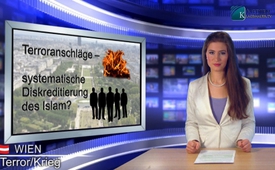 Terrorist attacks - systematic discrediting of Islam?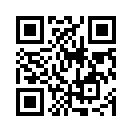 Dear viewers,
welcome to a further media commentary concerning the consequences of the terrorist attacks in Paris. For the entire past week, these attacks have headlined throughout the mainstream media.Dear viewers,
welcome to a further media commentary concerning the consequences of the terrorist attacks in Paris. For the entire past week, these attacks have headlined throughout the mainstream media. Official records state over 1.5 million people taking to Paris' streets in protest.
Among the ranks were also many heads of state and government officials protesting against terrorism and demonstrating for freedom of the press.
This is supposedly the largest protest march since the second world war, so the media states.

But what is the other side, what are the consequences stemming from these newest attacks, which are once more written off as part of the so-called "Islamic scene"?
Worldwide, security and surveillance precautions are once more threatening to be immediately intensified. For example, in Germany the topic of "accumulated data storage" was picked up again almost instantly - and this, even though this type of surveillance was just declared unconstitutional by the Federal Constitutional Court in 2010.
In France incidently, accumulated data storage was in practice; a practice which obviously could not prevent the terrorist attacks in Paris.
Furthermore, it has been announced that there is to be an even closer-knit collaboration between internationally operating intelligence agencies and news services. The driving force here is the US government. Merely three days after the terror attacks, twelve European Home Secretaries met with US Attorney General Eric Holder, Canada's Minister for Public Security Steven Blaney and high-ranking EU-representatives in Paris. A clear closing of ranks of western governments in the supposed "war on terror": And with this, also a clear step towards a One-World-Government.
But what seems no less weighty, is the constant discrediting of Islam. Throughout the media worldwide, Islam is constantly depicted as "a religion of intolerant and latently terror-ready fundamentalists" and made "a stench". 
Almost incessantly, the mass media reported in the past few months on massacres of so-called "Islamic fundamentalists". Currently we especially have to deal with the so-called "Islamic terror" in Syria and Iraq by IS militia.
At the same time, the media again makes us aware of the terror movement "Boko Haram" in Nigeria. And also singular terrorist attacks, such as in the Chechen capitol of Grozny in December 2014 and, shortly before Christmas, the hostage attacks in Sydney with the "possible Islamic background".
The hostage taker is supposedly "a 50 year old radical Iranian", who - and this is especially effective for the public - supposedly wore a headband with Arabic signs during the attack.
Through a constant stream of information the consciousness of media consumers are evidently supposed to program one message in particular: "Bad Iranian - bad Islam - when is it going to end?"

But in the end, more and more of the so-called Islamic attacks turn out to have western secret services behind them as puppeteers.
These agencies have played an important role in organizing, training and supplying.
An example are the terrorist attacks, in New York on September 11th and the attack on the London Tube, which by now are seen worldwide as tragic classics of "false flag operations" carried out by government intelligence agencies.

The bottom line raises the question whether the currently heated up  temper against Islam is really not a coincidence at all but rather a strategically created and intended climate.
Could it be that the global community is currently being generally trained to turn away from all sorts of traditional religions?
In favor of a One-World-Religion created by the same architects who pursue a One-World-Government?
With these questions, I say goodbye to you for today and hope to see you again soon on Kla.TV.from mh.Sources:http://www.bundesverfassungsgericht.de/pressemitteilungen/bvg10-011.htm
l http://www.welt.de/newsticker/news1/article136246249/EU-Innenminister-wollen-Grenzkontrollen-staerken.html
www.youtube.com/watch?v=NUEv4yx51nY
( Andreas von Bülow - “Covert operation“ und deren Erahnung durch den Laien) | http://www.freiepresse.de/NACHRICHTEN/WELT/Drei-Tote-bei-Geiselnahme-in-Sydney-artikel9064179.php
| http://www.tagesschau.de/ausland/boston-attentat-prozess-101.htmlThis may interest you as well:#TerrorAttacks-en - attacks - www.kla.tv/TerrorAttacks-enKla.TV – The other news ... free – independent – uncensored ...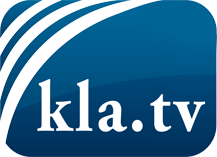 what the media should not keep silent about ...Little heard – by the people, for the people! ...regular News at www.kla.tv/enStay tuned – it’s worth it!Free subscription to our e-mail newsletter here: www.kla.tv/abo-enSecurity advice:Unfortunately countervoices are being censored and suppressed more and more. As long as we don't report according to the ideology and interests of the corporate media, we are constantly at risk, that pretexts will be found to shut down or harm Kla.TV.So join an internet-independent network today! Click here: www.kla.tv/vernetzung&lang=enLicence:    Creative Commons License with Attribution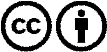 Spreading and reproducing is endorsed if Kla.TV if reference is made to source. No content may be presented out of context.
The use by state-funded institutions is prohibited without written permission from Kla.TV. Infraction will be legally prosecuted.